Montevideo, 06 de junio de 2023Señor Presidente del HonorableDirectorio del Partido Nacional Doctor Pablo IturraldePresenteDe mi mayor consideración: Por medio de la presente, me dirijo al señor presidente y por su intermedio a todos los integrantes del Cuerpo para transmitirle mi decisión de renunciar como afiliado de dicha colectividad política, así como también a todas las responsabilidades partidarias a las que fui electo o designado. Sin otro particular, lo saludo muy atentamente,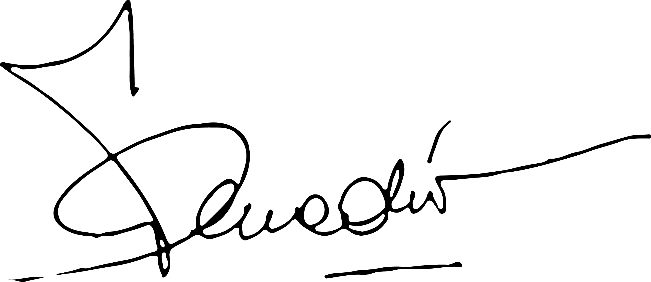 Gustavo C. Penadés